AnalyticomCOMET	Datum:06.11.2023Vreme:10:38:03CETOdštampao:LjubišaVujčić(11222650)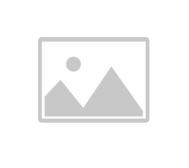 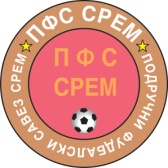 Rezultati i tabelaOrganizacija:(42402)FudbalskisavezpodručjaSremskaMitrovicaTakmičenje:(35247497)MeđuopštinskafudbalskaligaSremISTOK23/24-2023/2024Poz.: PozicijaOU:OdigraneutakmiceP: PobedeNerešNerešenoP: PoraziPOS:Postignutigolovi	PRI:Primljenigolovi	GR:Golrazlika	Bod:BodoviAnalyticomCOMET- Tabela	Stranica:1/1DomaćiGostiRezultatKAMENILJUKOVO4:2HRTKOVCIČORTANOVAČKI SPORT KLUB 19393:1PLANINACRUDAR1:1HAJDUK 1932POLET3:0GRANIČARCAR UROŠ4:0NAPREDAKMLADOST0:1BRESTAČFRUŠKOGORAC1:1Poz.KlubOUPNerešPPOSPRIGRBod1.LJUKOVO1211014512+33332.HAJDUK1932128222715+12263.BRESTAČ126242319+4204.GRANIČAR126242313+10205.ČORTANOVAČKISPORTKLUB1939126242416+8206.KAMENI125432316+7197.FRUŠKOGORAC125342523+2188.POLET125341915+4189.MLADOST125162119+21610.HRTKOVCI123542123-21411.RUDAR123451524-91312.PLANINAC(-1)123271528-131013.NAPREDAK(-4)12228823-15414.CARUROŠ(-1)120012649-43-1